ОБРАЗЦЫ ТЕСТОВМодуль1. Деловой иностранный язык1. Define the following terms:Financial intermediary, banker’s banks, auditing, money market, finance, account, income statement, fixed capital2. Insert the correct prepositions.To flourish … credit, to expose … risk, to grant loans … smb, a claim …. smb, to shift … smth … smth, to be affordable … smb, to keep … reserve … a bank,  to remove … circulation… , …low cost, to split … accounts, …the completion … an audit, risk … the part … the buyer, expenditures … consumption, fund … maturities … one year3. Write 3-4 nouns which are most commonly used:with the following adjectives: efficient, negligible, surplus, trustworthywith the following verbs: to issue, to cover, to accumulate, to incur.4. Translate into Russian.Loanable funds, deficit-spending individuals, negligible costs,. Treasury bonds, adjust the money supply, debt rescheduling, equity financing, securities house, operating budget, promissory note, capital goods, managerial accounting, compliance audit, to charge an account, accounts payable, calculated risk, tax heaven, interest-earning instruments, to incur debts5. Translate into English.Не иметь финансового опыта, учреждать банки, повышать процентные ставки, операции на открытом рынке, текущие расходы, рисковое заимствование, финансовые учреждения, оценивать финансовое положение, регулировать денежное предложение, подверженность риску, выпуск ценных бумаг, краткосрочный оборотный капитал, резервные требования, отмывание денег6. Define whether the following statements are true or false.1. The first bankers were goldsmiths.2. Banks are similar to savings and loan associations and credit unions.3. Deficit-spending individuals and institutions earn more than spend.4. Banks won’t exist for long due to imperfections in financial system.5. Banks are regulated because of their power to create money.7. Give the terms to the following definitions.formal financial statement____________long-term securities are traded in___________proportional amounts of profit paid to stockholders_______a document which lists all the assets, liabilities and owner’s equity at a point of time_____________the process of recording, classifying and summarizing economic events in a logical manner__________Модуль 2. Коммуникативная грамматика1. Open the brackets using the appropriate form of the verb She (not, to like) me… She always (to say) sharp things to me. I never (to hear) any pleasant word from her.You (to be) always so pragmatic. But you (to be) far too romantic about it. 2. Open the brackets using the appropriate modal verbCan/ may you help me with these letters? – Should/ must we do them now? Can’t/ wouldn’t they wait until morning? 3. Complete these sentences with the correct form of the verb in brackets. Peter is always late. If only he ___ (turn up) on time for a change.4.  Complete these sentences.If I have time this weekend, I _______________________If I went on holiday this year, I __________________________5. Translate from Russian into EnglishДавай позвоним нашим друзьям в Нидерланды. – Можем и позвонить…Говорят, он хороший доктор.Модуль 3. Академическое письмо и говорениеTask 3. Summarize the following articleThe nuts and bolts of itby Natalia Antonova at 22/10/2012 19:41Last week, we at The Moscow News hosted a debate on legal reform in Russia – and while the topic itself is a hot one, we were reminded of the fact that real reform is always pretty boring and prosaic.In our discussion, which involved the UN’s Senior Human Rights Advisor to Russia, Ryszard Komenda, Pussy Riot lawyers Violetta Volkova and Nikolai Polozov, RAPSI’s head of information processing and legal expert Vladimir Novikov, InoSMI editorin- chief Alexey Kovalev, and Voice of America Moscow bureau Chief James Brooke, we quickly moved past the usual slogans and emotions surrounding Russia’s court system – and on to the stuff that will probably make anyone who is not intimately familiar with the courts yawn.For example, did you know that one of the biggest problems when it comes to establishing transparency in the criminal courts is the fact that there are not enough resources or serious commitment to publish every single decision online? Sure, transparency is not in the interest of judges who may be corrupt – but it’s also an issue of professionalism and establishing reliable databases.Speaking of professionalism, how about the fact that most judges come to the job after clerking in the courts – or else after working for the prosecutor’s office? This is a problem of human resources and a certain mentality: most defense lawyers are seen as “too soft” to be good judges, while it is automatically believed that someone who has spent years prosecuting people is going to make an excellent judge.Most of this is the kind of stuff that doesn’t really make the headlines – and never will. And as Komenda kept pointing out throughout the evening – change will come slowly, following many rounds of meticulous work on all levels of the legal system and beyond it.Russia is a country of bold ideas – a place where almost anything, good and bad, seems possible as long as there is political will in place.Legal reform, however, requires an altogether different mindset: a slow and careful rewiring of a powerful and dangerous machine. And for as long as this machine continues crushing the people caught in its mechanisms, the process could not start soon enough.		                                                                                                                  The Moscow NewsМодуль 4. Страноведение1. GIVE ENGLISH EQUIVALENTS USING YOUR ACTIVE VOCABULARY:созывать парламент; облагать налогами; всеобщее и полное разоружение; признать независимость; терпеть поражение; платёжеспособность2. GIVE RUSSIAN EQUIVALENTS USING YOUR ACTIVE VOCABULARY: emerging economic powers; warmongering;  overseas company; to challenge smb’s authority; endangered species; to come to terms3. GIVE THE TERMS THAT ARE DEFINED:  The officer who presides in the House of Lords.The practice of pushing dangerous events to the verge of disaster in order to achieve the most advantageous outcome.The legal and social system in which vassals were protected and maintained by their lords.A settlement of the subjects of a sovereign state in lands beyond its boundaries.The act of reducing, limiting, or abolishing weapons.A sustained, long-term downturn in economic activity, more severe than a recession, in one or more economies.4. INSERT THE CORRECT PREPOSITION WHERE NECESSARY:  Some extraordinary steps are to be taken ___ the wake of recent events in Europe.Britain and France declared war ___ Germany as a result of the German invasion of Poland.It was difficult to meet demand ___ some products.This book is of such importance that it must be published ___any cost.Food prices soared ___ the aftermath of the drought.I am writing ___ behalf of my client.5. GIVE 3 SYNONYMS TO EACH FOLLOWING WORD  :1) threat (3);         2) to boost (3);         3) vulnerable (3)6. DEFINE IF THE STATEMENTS ARE TRUE OR FALSE:  The Iron Curtain served to keep people in and information out.Current global financial crisis had a vivid negative effect on the Australian economy.The American Civil War put an end to feudalism.The activities of the League of Nations were a failure. The House of Commons is a lower house in British Parliament.The American Civil War resolved the problem of economic development.It was Winston Churchill who introduced the term “Cold War”.Модуль 5. Темы международного бизнеса1. GIVE ENGLISH EQUIVALENTS USING YOUR ACTIVE VOCABULARY  :оценка трудовой деятельности; не допускать злоупотреблений в бизнесе; утратить бдительность; движущая сила 2. GIVE RUSSIAN EQUIVALENTS USING YOUR ACTIVE VOCABULARY looming problems; to miss the target; public domain; signatory  nations; ethical excellence; to build a nest-egg  3. GIVE THE TERMS THAT ARE DEFINED:  Norms governing daily behavior whose violation raises comparatively little concern. Using your influence to get jobs for relatives. Management style focused on voluntary continuous improvement of business process aimed at achieving perfection.Communication in which very little of the message is actually in words.A trademark that gained public recognition.4. INSERT THE CORRECT PREPOSITION WHERE NECESSARY:		  It’s important not to trample __ people’s rights.The solution may leave them __ the lurch.He is very prudent and it’s not easy to catch him __ guard.You are personally responsible __ the transaction and __ case of failure onus will be placed __ you. Speeches are both harder and simpler to deal __ than personal conversations.5. GIVE 3 SYNONYMS TO EACH FOLLOWING WORD  to cloak (3); hubris (3); to debilitate  (3); to sever  (3); to reimburse (3)6. DEFINE IF THE STATEMENTS ARE TRUE OR FALSE:  High context people become impatient when given irrelevant information. Written communication is generally more difficult to handle.The Japanese culture tend to condition a group-oriented personality.Patents can be granted only to the inventor/s.Monochrons are expected to prioritize activities.Модуль 6. ПрессаI. Give Russian equivalents:to swing an election; suffrage; wildcat strike; giro; handsome salary; suspend from work; to avert a strike; compulsory redundancies; unfair dismissal; job-sharing; flexitime; overstaffed; unanimously; casting vote; nominee; to work overtime; run-up to the election; odd job; severance payment; collect welfareII. Give English equivalents:вести подсчет голосов; отказать кому-л. в отставке; тайное голосование (2); голодовка; непыльная работенка; наблюдатель на выборах; штрейкбрехер (3); небрежно сделанная работа; расходы на социальное обеспечение; временно отстранить от работы; сокращение штатов (2); неполная занятость, неполный рабочий день; занимающий пост в данное время; подсчитывать голоса; шпионская деятельность; искать работу (2); пособие по безработице (4); вотум доверия; уходить на пенсию; выходное пособие (4)III. Give synonyms to the following:fix an election (1); blackleg(2); living wage; (2); to mediate (1); ballot paper (3); quit a job (2)IV. Give antonyms to the following:nine-to-five job; win an election; give up a career; compulsory redundanciesV. Give the terms that are defined:a district that elects its own representative to parliamenta compartment with one open side in which one voter at a time stands to mark their ballot papera fixed regular payment, typically paid on a monthly basis but often expressed as an annual sum, made by an employer to an employee, especially a professional or white-collar workerworking for different companies at different times rather than being permanently employed by one 	companyA person who is eligible for employment and is able to work, but has given up on searching for a job because has had no success in finding one.The unemployment or underemployment of workers that is not reflected in official unemployment statisticsa refusal to work organized by a body of employees as a form of protestThis type of unemployment occurs during recessions, when the overall demand for labour declines.VI. Insert prepositions where necessary He’s the most likely candidate … the presidency.Today healthcare law is … the ballot.The Vatican is to step … pressure on their priests.In 1983 he entered … a career as a novelist and, later, screenwriter. If you're hunting … a job, you'll want to use every tool you can.Why Chicago teachers are … strike and what could come next?The sales team worked their tails … this quarter.VII. Give synonyms from ordinary English to the underlined words in the headlines:India seeks US aidMove to create new jobsWoman quits after job ordealPrince vows to back familyU.S. returns huge haul of pre-Columbian  artifacts to MexicoCouncil imposes gun ban in the cityBanks woo top customers with discounts'Bond' backing campaign to halt pig farm proposalVII. Express each of the following headlines as it would appear in an ordinary news announcementTRADE FIGURES IMPROVINGBUSINESS SCHOOLS TO TAKE MORE STUDENTSSIX KILLED IN EXPLOSIONOLD MAN CLIMBS EVERESTMOTHER OF FIVE LEAVES FAMILYМодуль 7. Перевод1 Многозначные слова. Переведите на русский язык нижеследующие предложения, выбрав из словарной статьи подходящее значение многозначного слова.Record – 1) запись 2) регистрация 3) протокол 4) отчет 5) пометка 6) акт 7) сообщение 8) ведомость 9) учет 10) регистрировать 11) записывать 12) список1 The new candidate was known to have an excellent war record.2 His father has a record of service with the company of 20 years.3 Washington D.C., the capital of the USA, is the city with highest crime record.4 The data published by the Office of Statistics show the food prices in the country are the highest on record.5 Had the Republican candidate discussed the record of the Congress they would have exposed the Republican Party as a big business party which led the attack on the rights and liberties of the people.2 Прочитайте перевод следующих слов. Если перевод правильный, поставьте букву R, если перевод  неправильный, поставьте букву W.3 Укажите разницу между двумя словами. Переведите их на русский язык.1 Addition - edition, 2 civil – civic, 3 draught – drought, 4 personal – personnel, 5 lose – loose.4 Сравните предложенный перевод текста с оригиналом, укажите ошибки, предложите свой вариант перевода.5 Переведите на русский язык следующие предложения со словарем. Лексический аспект.1 Had the Republican candidates discussed the record of the Congress they would have exposed the Republican party as a big business party which led the attacks on the vital rights and liberties of the people.2 I believe that cyber-terrorism will emerge as one of the world’s major security threat.3 The proposal is being backed by the motor industry, which fears that reuse and recycling targets may prove impossible unless vehicles are channeled into ‘green’ dismantling and scrap yards.4 She has always been, all her life, so religious about her cold cream and her facials.5 No person may be reinstated to a position in the post service without passing an appropriate examination. (antonymous translation)6 Now, more than two hours later, the big jet was still stuck, its fuselage and tail blocking runaway three zero. (generalization) physician working with X-rays must be something of a physicist.8 If you want to set this toy in motion, you should wind it counterclockwise.9 Duty-free goods may be purchased only by travelers. Please show your bona fide flight ticket when buying.10 After the death of Charles I in1649 puritan attitude to the visual arts didn’t favour the development of architecture and the destruction begun under Henry VIII, was renewed  during and after the Civil War ( 1642 – 1646). Whatever the merits of government under Cromwell it was a sad period for architecture.11 She gave her father a hug, and got into the cab with him, having as many fish to fry with him as he with her.12 “All right,” he said. “You be ready when I come at 7. None of this “wait-two-minutes-till-I-primp-an-hour-or-two” kind of business, now Dele.6 Переведите на русский язык следующие предложения со словарем. Грамматический аспект.1 The Nuclear Non-proliferation Treaty was joined by a number of countries.2 This skyscraper is neighboured by the 18th century church.3 Access to all these arrest records of citizens is  denied  to the general public.4 At the highest governmental levels, where the most important issues are debated  and decided upon, the decision  process is usually complex and protracted.7 Переведите на английский язык следующие предложения со словарем. Грамматический аспект.1 Поскольку число заказов снижается уже на протяжении почти двух лет, строительные компании понесут  убытки. (используйте независимый причастный оборот)2 Увидев рекламное объявление в Дейли Телеграф, он подал заявление на вакантное место и был принят.3 Этот итальянский банк является третьим по величине, который подлежит приватизации в течение  трех месяцев. (используйте инфинитив)8 Переведите на русский язык следующий текст со словарем.Booming post-Olympics tourism won’t boost the economy as much as hopedBRITONS have had some good economic news to celebrate over the past few months. Unemployment is falling, house prices in England hit a record high in July and economic output appears to be growing at its fastest pace since 2010.At first glance Britain’s tourism industry appears to be contributing to the economic bounce. Data released this month by the Office for National Statistics suggest that there has been a big increase in foreign tourists visiting Britain since London hosted the Olympics last year. In the first seven months of 2013, foreign visitor numbers rose by 4%, compared with the same period in 2012, and spending was up 12%. In July 2013 foreign visitors spent 30% more than in July 2012, setting a new record. Hotels and attractions nationwide say they are benefiting from the unexpected boost in the tourist trade. The government has been quick to attribute the tourism boom to the Olympics, in an effort to justify some of the £8.9 billion ($14.3 billion) spent staging them.The net impact of tourism on output depends not only on how much cash foreign visitors spend, but also on what Britons spend abroad. And although record amounts are being spent in Britain by foreign tourists, Britons have upped their spending on foreign holidays by a similar amount. Trading what Britain has lots of—rain and heritage—for reliable sunshine, which it lacks, may be no bad thing for most Britons. But tourism will have less to offer the economic recovery unless more Britons can be persuaded to holiday at home rather than overseas.(from Economist, 2013)9 Переведите на английский язык следующий текст со словарем.Глобализация стала богатейшим источником возможностей и роста.  Но, по мнению Мендельсона, люди плохо справились с обеспечением всеобщего доступа к этим преимуществам. В результате растет возмущение масс, угрожающее открытости мировой экономики. Со своей стороны, Мендельсон призывает не считать глобализацию стихией, на которую невозможно повлиять. В докладе даны практические рекомендации: перейти к новой резервной валюте на основе СДР МВФ, откровенно обсудить управление спекулятивными финансовыми потоками, реформировать налогообложение бизнеса с тем, чтобы ослабить дисбалансы, сгладить волатильные передвижения капиталов, сделать так, чтобы при финансировании соцсферы государство не слишком зависело от подоходных налогов и налогов на потребление. 10 Сгруппируйте данные слова под названиями американский английский / британский английский.1) struck 2) program 3) cash dispenser 4) fill out the form 5) chemist’s 6) first floor 7) coach 8) clipping 9) to be from Missouri 10) apartment 11) Inc 12) parking lot 13) subway 14) small hours11 Переведите на английский язык следующие словосочетания, используя конструкцию N+ N1) темпы роста рынка трудовых ресурсов, 2) женский стиль управления кадрами, 3) бланк налоговой декларацииTask 1. Punctuate the following:1. canadians watch america closely but most americans know little about canada2. if we had taken her advice we wouldn’t have got lost3. its a beautiful day today isnt it4. all motorists who drive recklessly should have their licenses suspended5. the pie was so hot that I burnt my tongue6. the critics say that tescos entirely selfservice shop could eventually cost thousands of jobs7. his office has big black leather chairs8 at the beginning sergeant smith asked what is the evidence9 before going home we stopped at the supermarket the hardware store and the gas station10 the strikers included electricians carpenters truck drivers all kinds of workersTask 2. Comment on the following visual: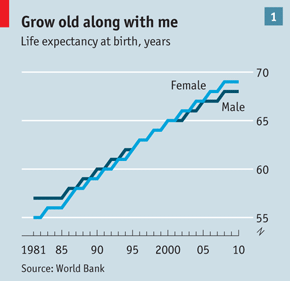 1 Actualактуальный2 Productionпроизводство3 Velvetвельвет4 Listсписок 5 Aspirantаспирант6 Sympathizeсочувствовать7 Dramaticдраматический8 Partisanсторонник9 Markмарка10 Rallyралли11Techniqueтехника12 Decadeдекада13 Bullionбульон14 Characterперсонаж15 Creditзаслуга